                                           Конфликты среди младших школьников.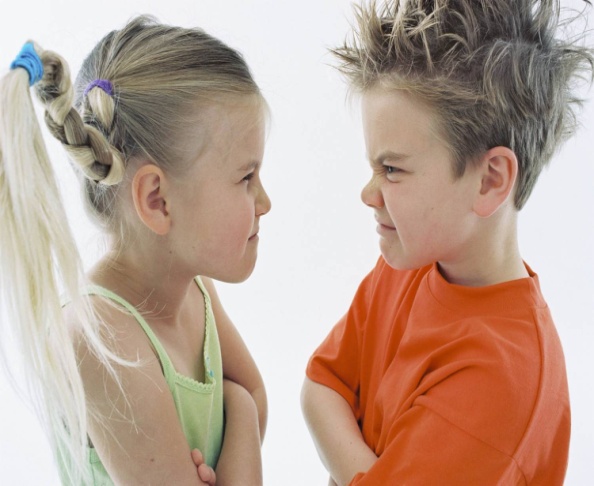 Наибольшее число конфликтов встречающихся  в  среде  младших школьников, связаны  с ярким  проявлением  агрессивности  и могут  привести  к развитию ассоциативного  поведения. Стоит ли говорить, что детские конфликты - это не просто момент детской жизни, это значимая ситуация коммуникации. В детском возрасте начинают формироваться достаточно устойчивые особенности личностного реагирования, происходит выстраивание иерархии мотивов и ценностей, закрепляются некоторые характерологические особенности, которые во многих случаях могут стать источниками серьезных будущих проблем школьника. От того на сколько вы готовы помочь ребенку в разрешении конфликта зависит его дальнейшее гармоничное развитие.	Повышенное эмоционально-психологическое напряжение среди взрослых оказывает колоссальное влияние к распространению соответствующих реакций у детей. Дети легко копируют на себя образцы агрессивного поведения взрослых, а также, неконтролируемо демонстрируют их среди семьи, окружающих и  в детском коллективе. Исходя из этого, перед  родителями стоит задача сформировать у детей умение жить в обществе, отзывчиво реагировать на чужие переживания, чтобы стать социально-компетентными.	Современные исследования показывают, что эмоциональное  одобрение ребенка повышает его способность к обучению и взаимодействию, а также формирует его положительный я-образ. Дети с проблемами общения и конфликтными проявлениями,  в основном  не имеют положительной оценки со стороны взрослых, а впоследствии и детей. Современные взрослые зачастую социально неуверенны, а значит, это явление переходит  и на   их детей, что мешает гармоничному развитию  у детей  чувства уверенности в себе, а, следовательно, и неконфликтности. 	Детские  конфликты чаще  всего  имеют эмоционально-личностный характер, и  в основном связанны  с личностным восприятием происходящего, с чувственной реакцией на поведение и действия другого ребенка, их расхождениях во взглядах на правильность поступков и действий. 	Главное, что родители  могут  сделать, это научить ребенка социальным нормам приемлемым в обществе. Необходимо прививать  ребенку  навыки  дисциплины – это поможет ему контролировать себя. Не менее важно создавать условия, способствующие корректному поведению и реагированию на раздражитель, согласованным действиям, конструктивному решению проблем и проблемных ситуаций, а также конфликтных ситуаций. Расскажите ребенку, что решение конфликта - это большая работа и что бы её хорошо выполнить необходимо:  уважать себя и других, уметь  слушать  и  понимать, сотрудничать   в группе, жить  творчески  и  с  интересом.И не забывайте, что начать  нужно  всегда с нас со взрослых, ведь именно  мы - родители  являемся  пример для  своих  детей.               Мелентьева Анастасия Владимировна –                                        педагог дополнительного  образования                                         Центра  профориентации    и  развития «Перспектива»